Cada día tiene, sus propios desafíos.Ninguno de nosotros tiene exactamente Las mismas preocupaciones o responsabilidades,Porque la vida está hecha a la forma únicaDe cada individuo.Es importante recordarQue creamos nuestro propio mundo.Lo que somos y la forma en que actuamosEs lo que maneja nuestras vidas.Existen infinitas oportunidades para cambiar y reorganizarLos momentos que se nos ofrecen día a día.De cada uno de nosotros depende decidirQue camino queremos tomar,El ir lejos o velozmente en la vida, es una elecciónQue cada uno debe tomar por sí mismo.Martes 28 de abril, 1:00 pmCONSIGNAR EN EL CUADERNOAGENDA:OBSERVA EL VIDEO: https://youtu.be/hvNBvQdQaes Elabora un plegable donde enseñes a los demás:La importancia de la familia.¿Cómo se puede ayudar a los miembros de la familia en momentos de crisis?Que es lo más importante que te han enseñado cada uno de los miembros de tu familia.Que organizaciones protegen a la familia en nuestro país. Elabora un logo que represente a tu familia. ( también debe ir en el plegable)ENVIAR POR EL CORREO adrianaholguin@campus.com.co  LAS FOTICOS o el archivo DEL PLEGABLE. DIOS ME LAS BENDIGALAS QUIERO MUCHO.COLEGIO EMILIA RIQUELMEACTIVIDADES VIRTUALESCOLEGIO EMILIA RIQUELMEACTIVIDADES VIRTUALESCOLEGIO EMILIA RIQUELMEACTIVIDADES VIRTUALESCOLEGIO EMILIA RIQUELMEACTIVIDADES VIRTUALES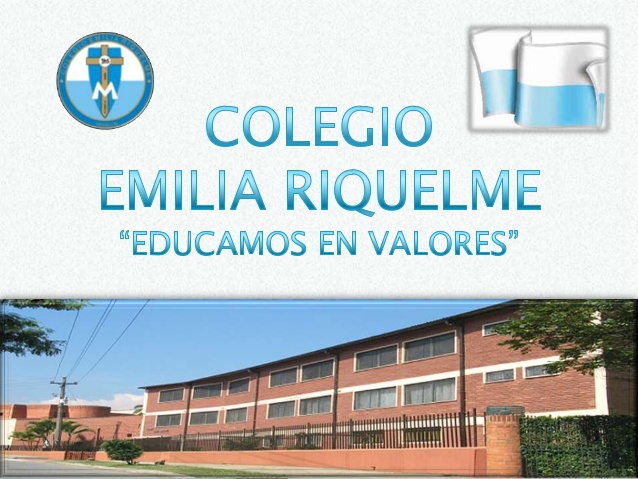 Fecha:Martes 28 De abril.Nombre: Grado: 9NOÁrea: Urbanidad